MANUEL MORENO VEGAGuitarrista clásico en el C.P.M. Andrés Segovia de Linares.Material y puesta en práctica:He incluido estas dos obras de flamenco, dentro de la programación de guitarra clásica, cumpliendo así uno de los contenidos de la programación: incluir obras de carácter andaluz. De paso iniciar al alumno en la cultura flamenca y estimularlo utilizando otro tipo de música, basada en compases compuestos, como es la Guajira y las Sevillanas, que es una música popular, trabajando el rasgeado y arpegios diferentes que también les sirve para aplicar a las obras clásicas de la programación.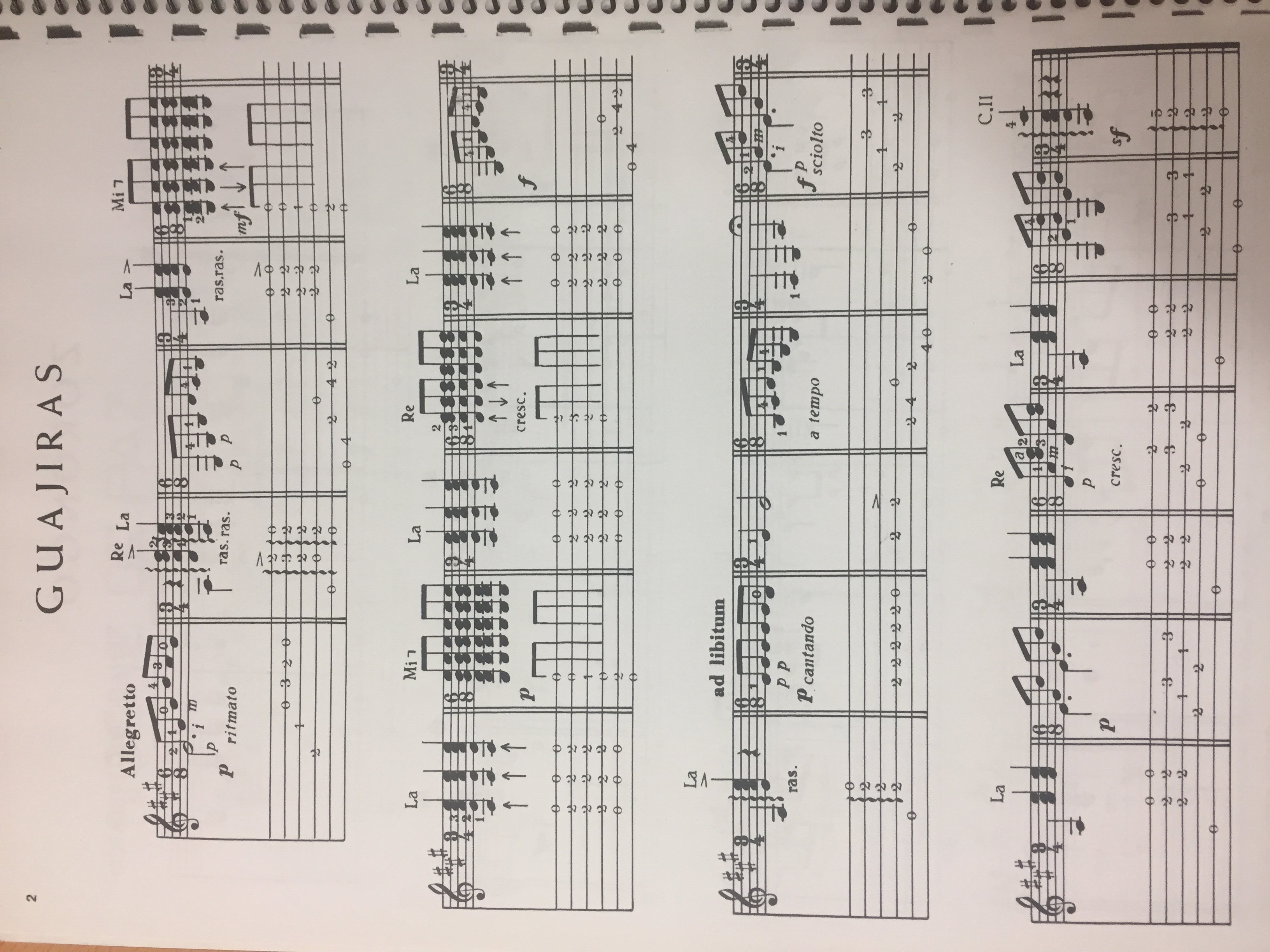 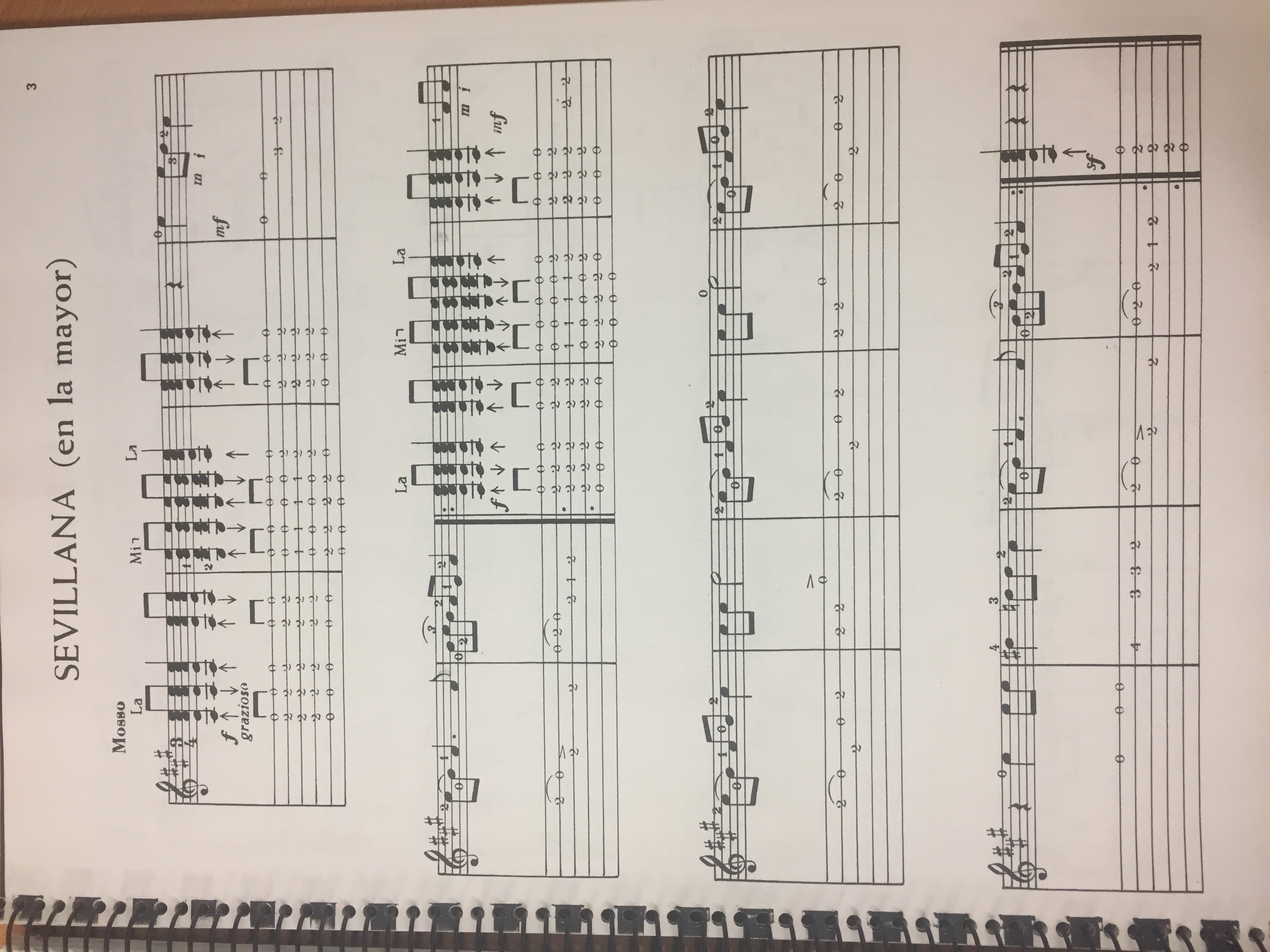 